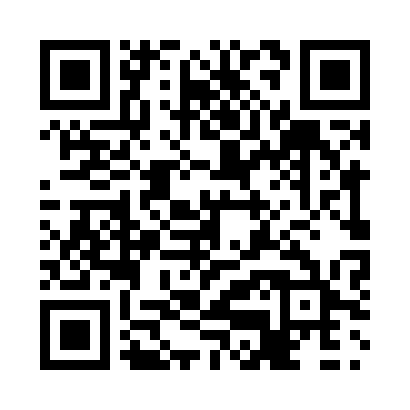 Prayer times for Steep Rock, Manitoba, CanadaMon 1 Jul 2024 - Wed 31 Jul 2024High Latitude Method: Angle Based RulePrayer Calculation Method: Islamic Society of North AmericaAsar Calculation Method: HanafiPrayer times provided by https://www.salahtimes.comDateDayFajrSunriseDhuhrAsrMaghribIsha1Mon3:315:231:397:159:5511:472Tue3:325:241:397:159:5511:473Wed3:325:251:407:159:5411:474Thu3:335:261:407:159:5411:475Fri3:335:261:407:159:5311:466Sat3:345:271:407:149:5311:467Sun3:345:281:407:149:5211:468Mon3:355:291:407:149:5111:469Tue3:355:301:417:139:5111:4510Wed3:365:311:417:139:5011:4511Thu3:365:321:417:139:4911:4512Fri3:375:331:417:129:4811:4413Sat3:385:351:417:129:4711:4414Sun3:385:361:417:119:4611:4415Mon3:395:371:417:119:4511:4316Tue3:405:381:417:109:4411:4317Wed3:405:391:417:109:4311:4218Thu3:415:411:427:099:4211:4219Fri3:425:421:427:099:4111:4120Sat3:425:431:427:089:3911:4021Sun3:435:451:427:079:3811:4022Mon3:445:461:427:069:3711:3923Tue3:445:471:427:069:3611:3824Wed3:455:491:427:059:3411:3825Thu3:465:501:427:049:3311:3726Fri3:465:511:427:039:3111:3627Sat3:475:531:427:029:3011:3628Sun3:485:541:427:029:2811:3529Mon3:495:561:427:019:2711:3430Tue3:495:571:427:009:2511:3331Wed3:505:591:426:599:2411:31